Инструкция по подаче заявления через Единый портал государственных и муниципальных услуг (функций) на предоставление гражданам субсидий на оплату жилого помещения и коммунальных услуг 
(далее - Портал «Госуслуги»)Для подачи заявления на портале «Госуслуги» Вы можете:1 вариант - использовать QR-код: 
1.1 Навести экран устройства (смартфона) на имеющийся QR-код.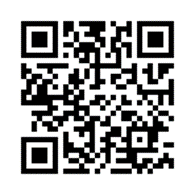 1.1 В данном случае, сервис автоматически переведет Вас на портал Госуслуги для авторизации (ввода логина и пароля), минуя поиск нужной Вам услуги, 
Вы попадаете непосредственно на путь «Предоставление субсидий на оплату жилых помещений и коммунальных услуг», нажать «Начать» и продолжать действовать по предложенному пути, начиная с пункта «4» данной инструкции. 2 вариант - перейти по ссылке https://www.gosuslugi.ru/600177/1/form2.1 В данном случае, сервис автоматически переведет Вас на портал Госуслуги для авторизации (ввода логина и пароля), минуя поиск нужной Вам услуги, 
Вы попадаете непосредственно на путь «Предоставление субсидий на оплату жилых помещений и коммунальных услуг», нажать «Начать» и продолжать действовать по предложенному пути, начиная с пункта «4» данной инструкции. 3 вариант - зайти на портал «Госуслуги» https://www.gosuslugi.ru:3.1 Авторизоваться на портале, ввести логин (номер телефона, либо СНИЛС, либо адрес электронной почты) и пароль. 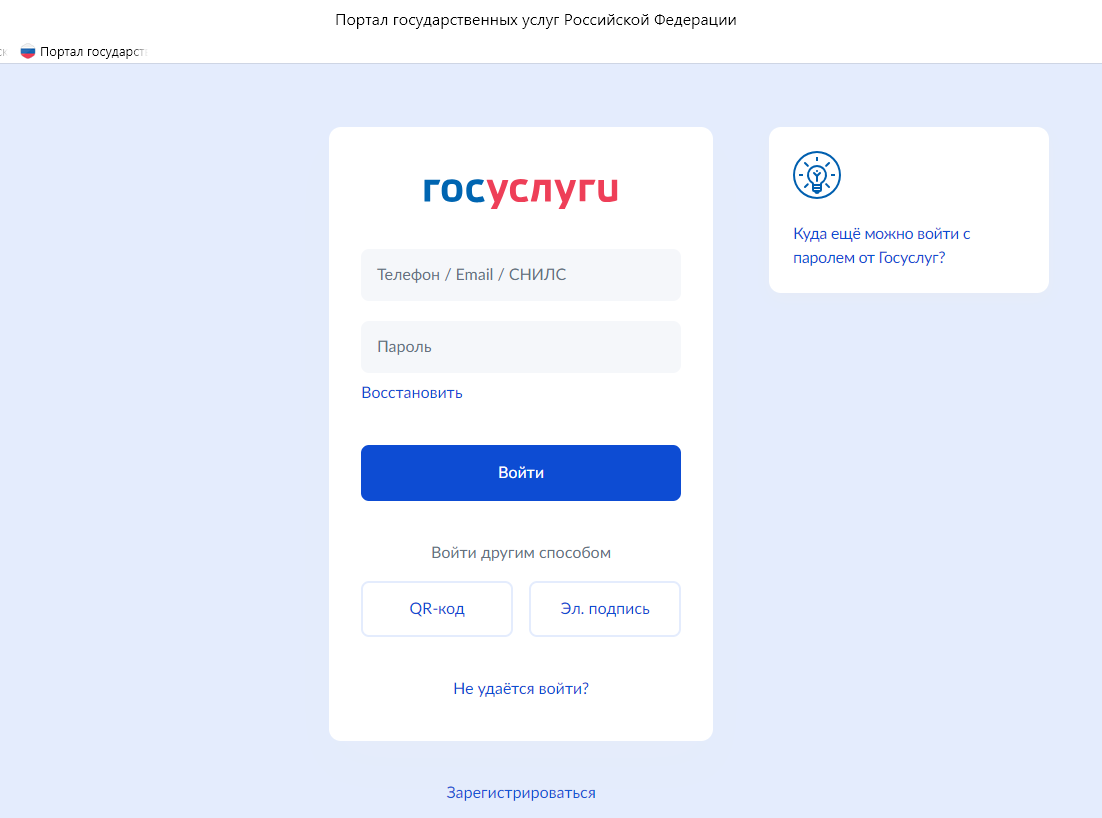 3.2 При поиске с умным ассистентом нажать на изображение лупы в верхней строке интерфейса портала, либо через робота Макса: нажать кнопку «Найти услугу».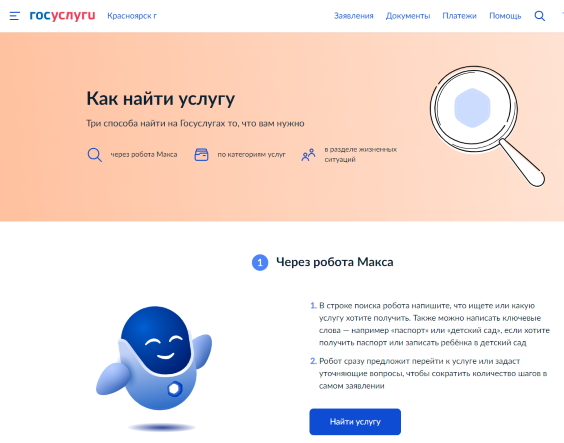 3.3 В строку поиска ввести наименование государственной услуги «Предоставление субсидий на оплату жилых помещений и коммунальных услуг». 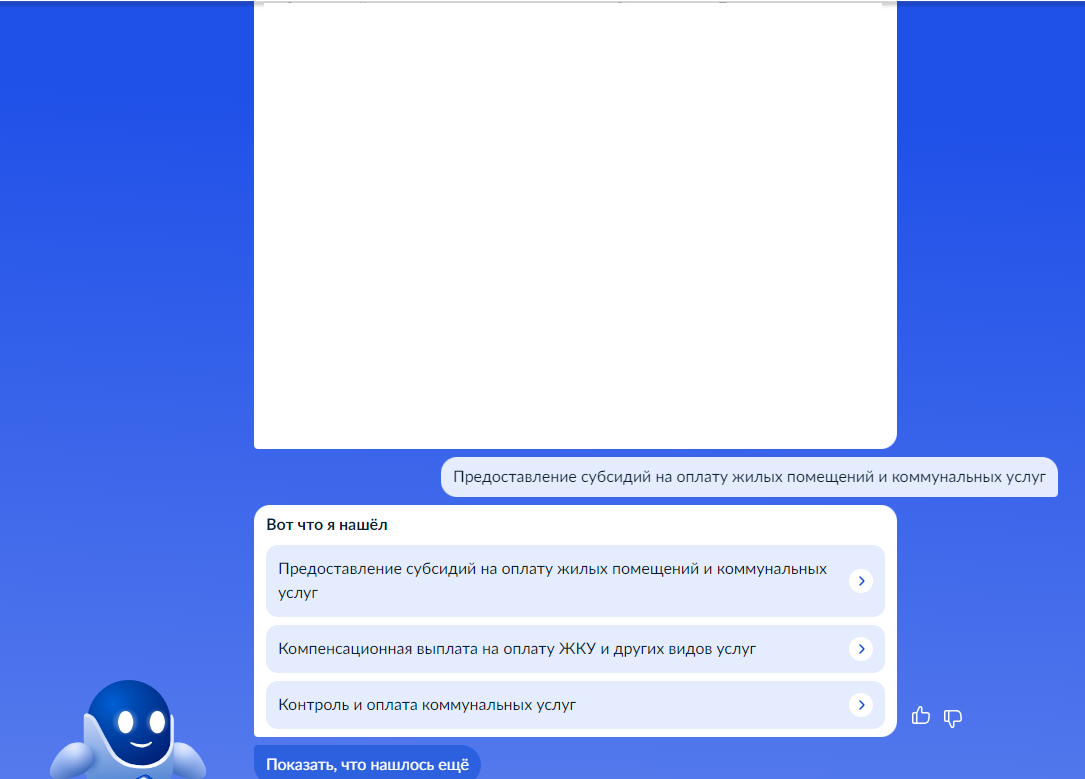 
3.4 Нажать на ссылку «Предоставление субсидий на оплату жилых помещений 
и коммунальных услуг», предложенную роботом Максом. 
4 - действовать по предложенному пути «начать»: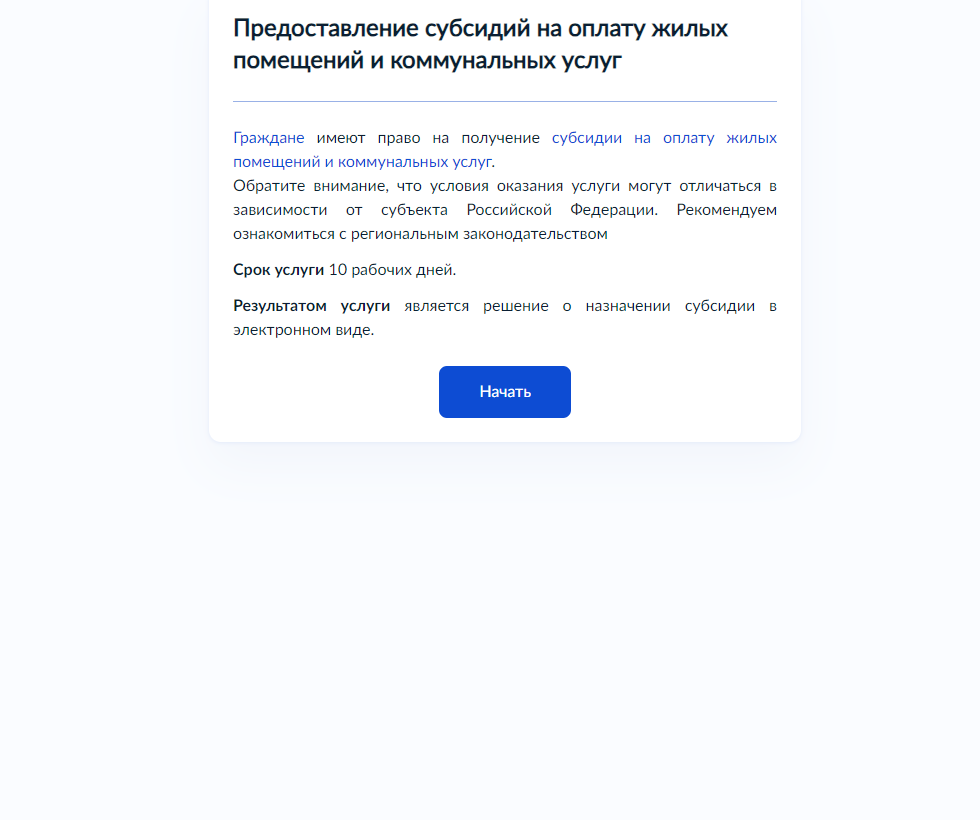 5 - выбрать цель обращения за услугой: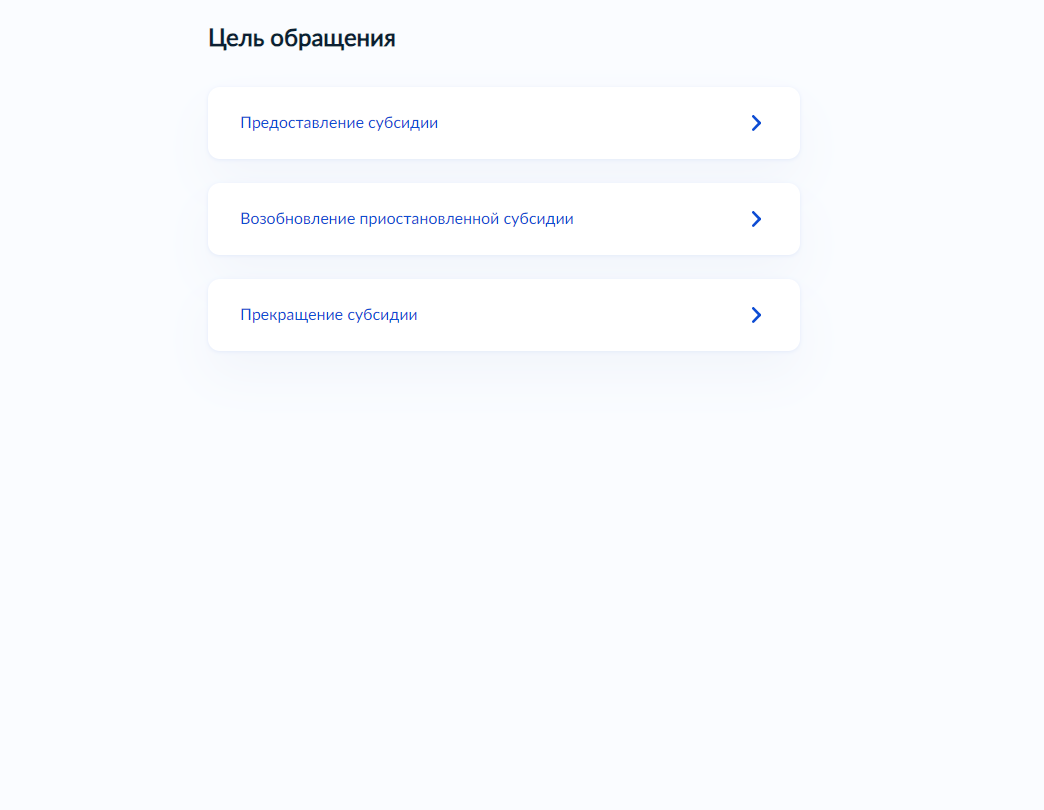 6 - выбрать кто обращается за услугой: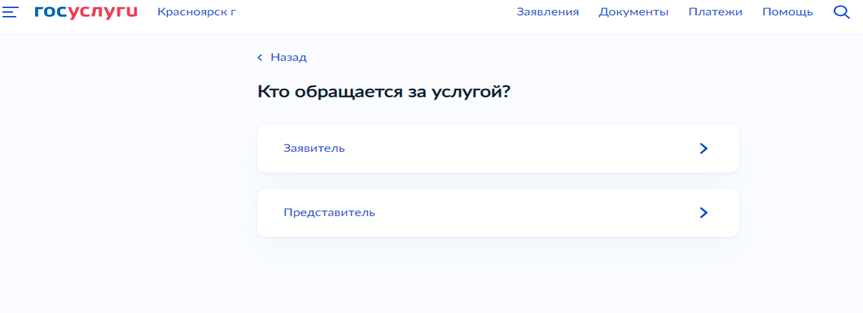 7 - проверить информацию, при необходимости «изменить», либо выбрать «верно»: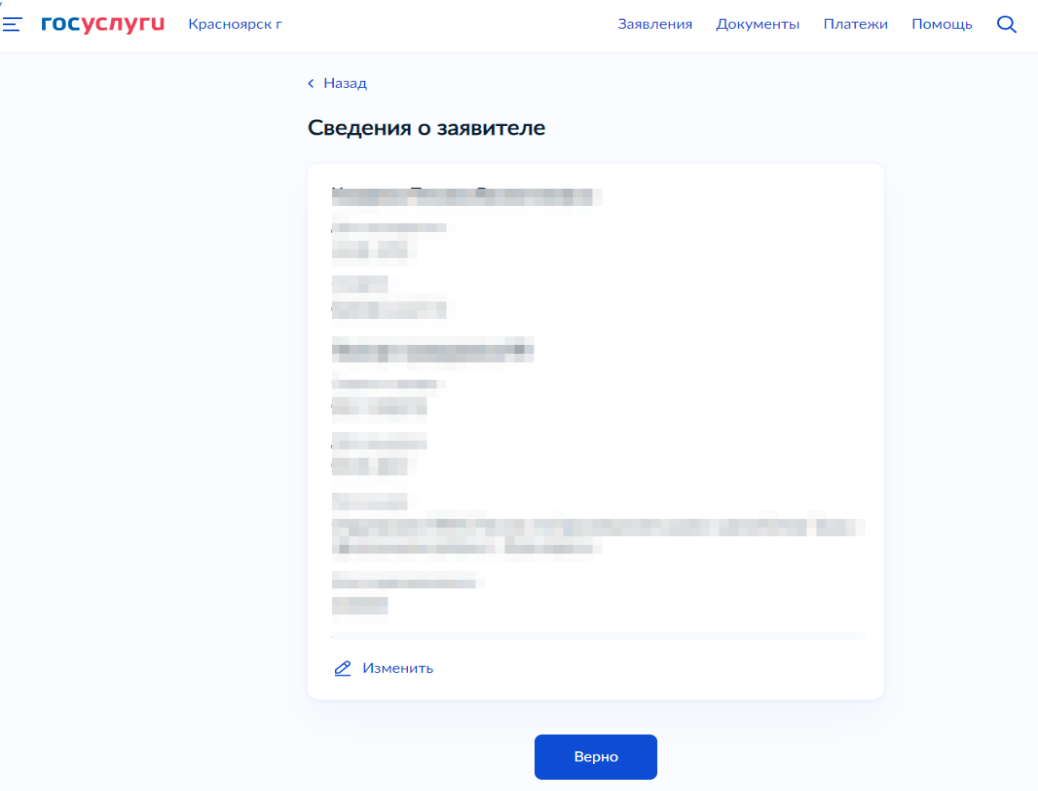 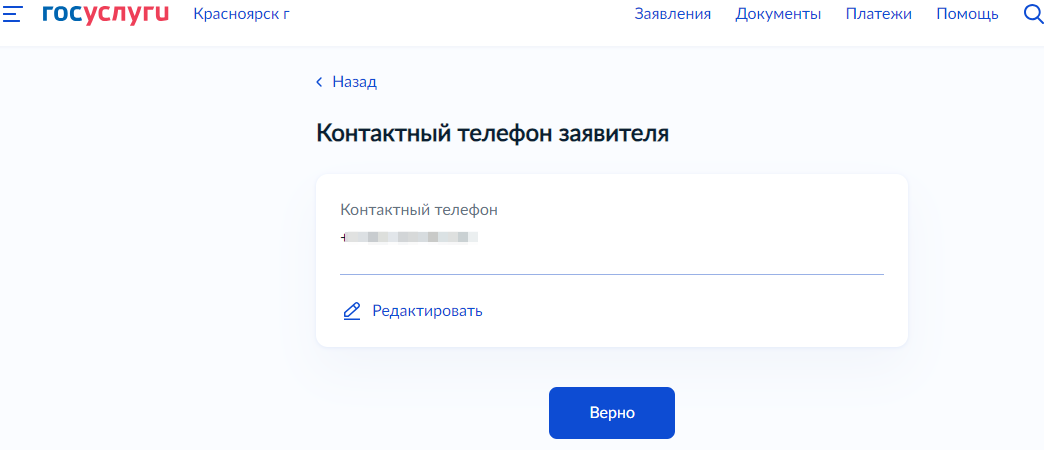 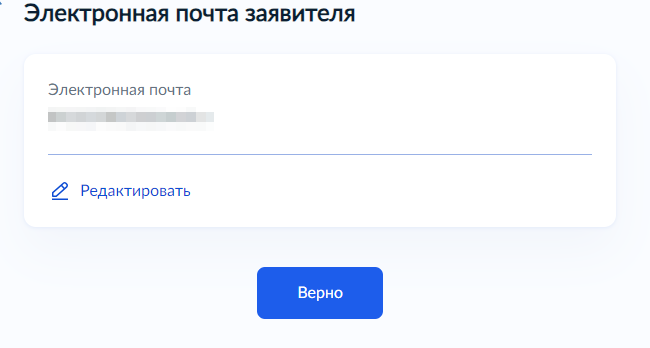 8 - указать место жительства заявителя: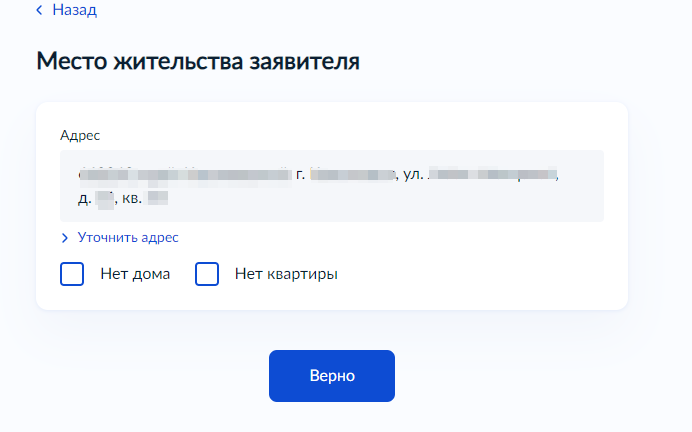 9 - если имеется право на льготу, поставить галочку, нажать «далее»:Если право на льготу не имеется, галочку ставить не нужно.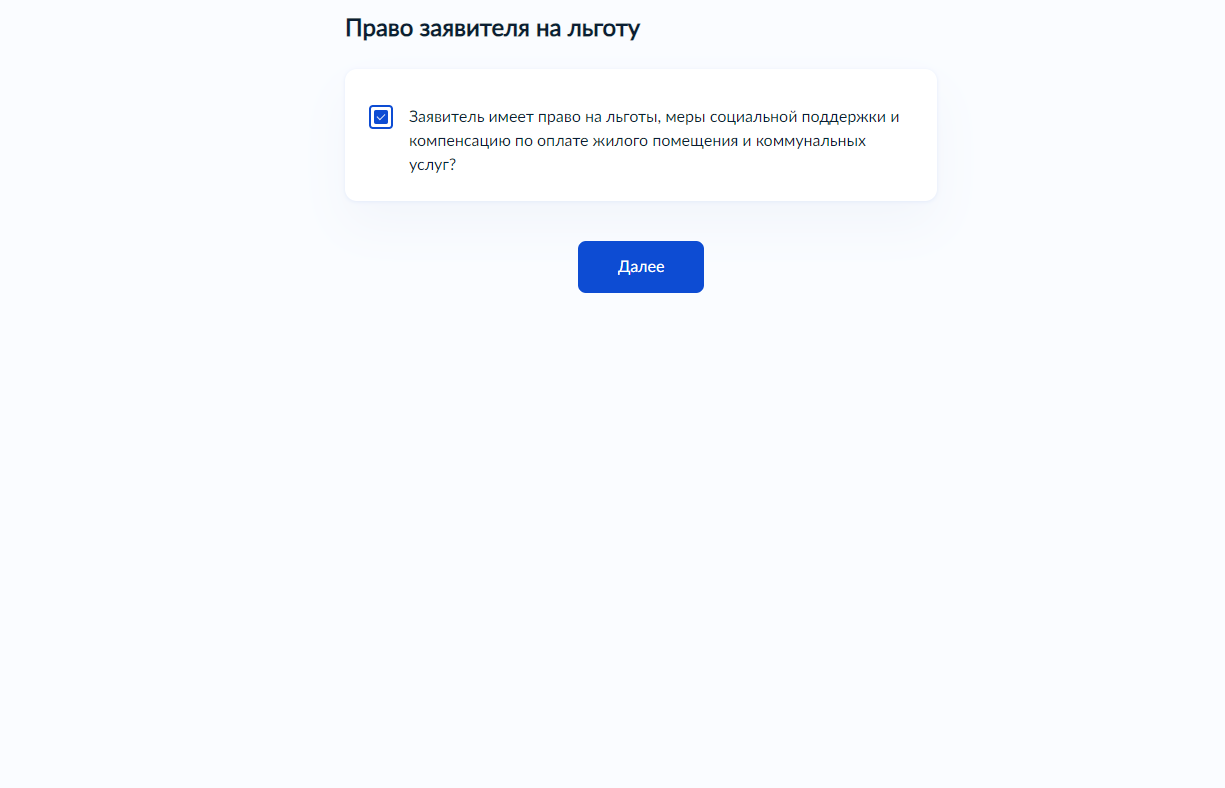 10 - при наличии льготного статуса заполнить сведения, соответствующие Вашему положению: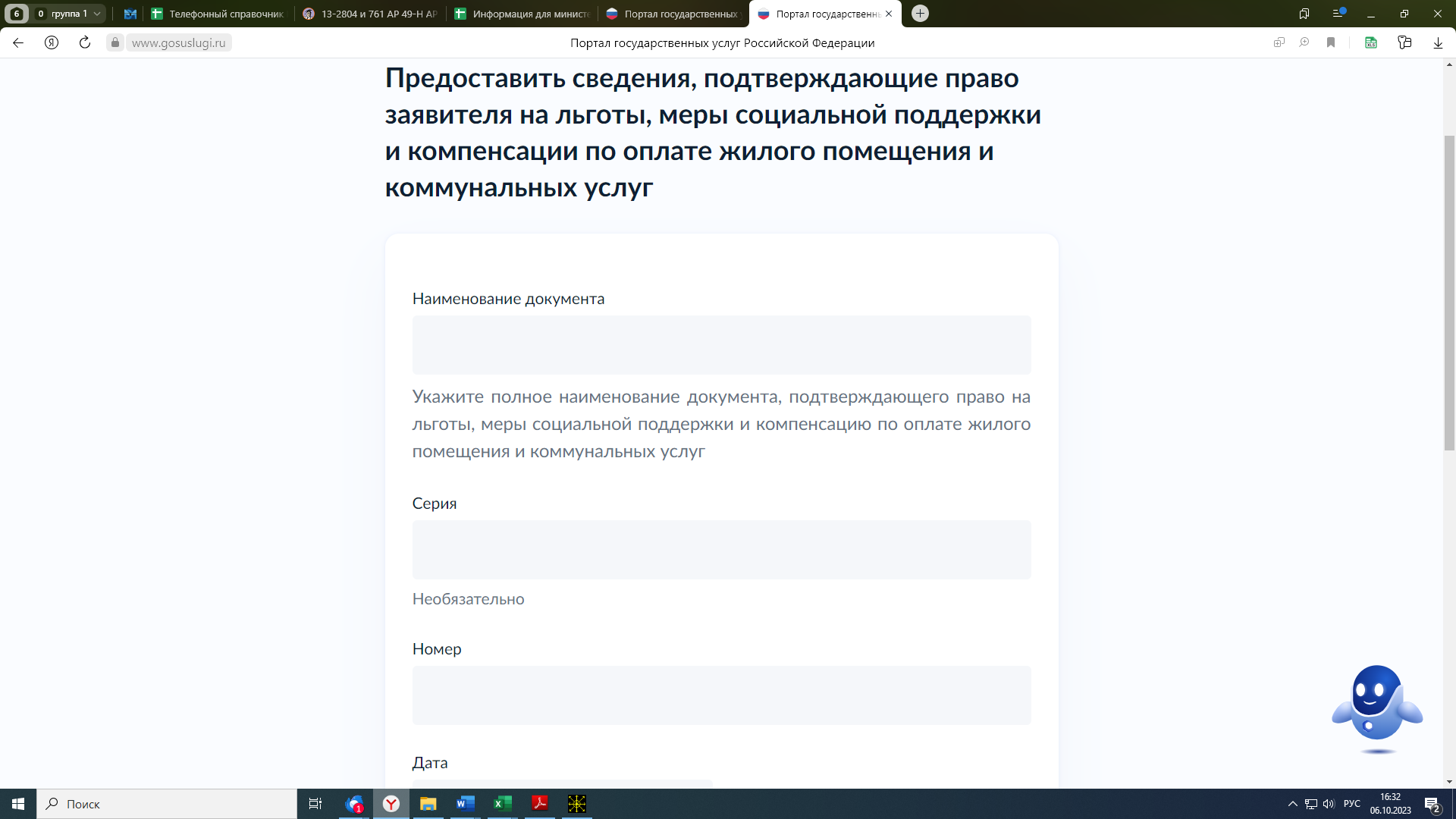 11 - выбрать кем является заявитель: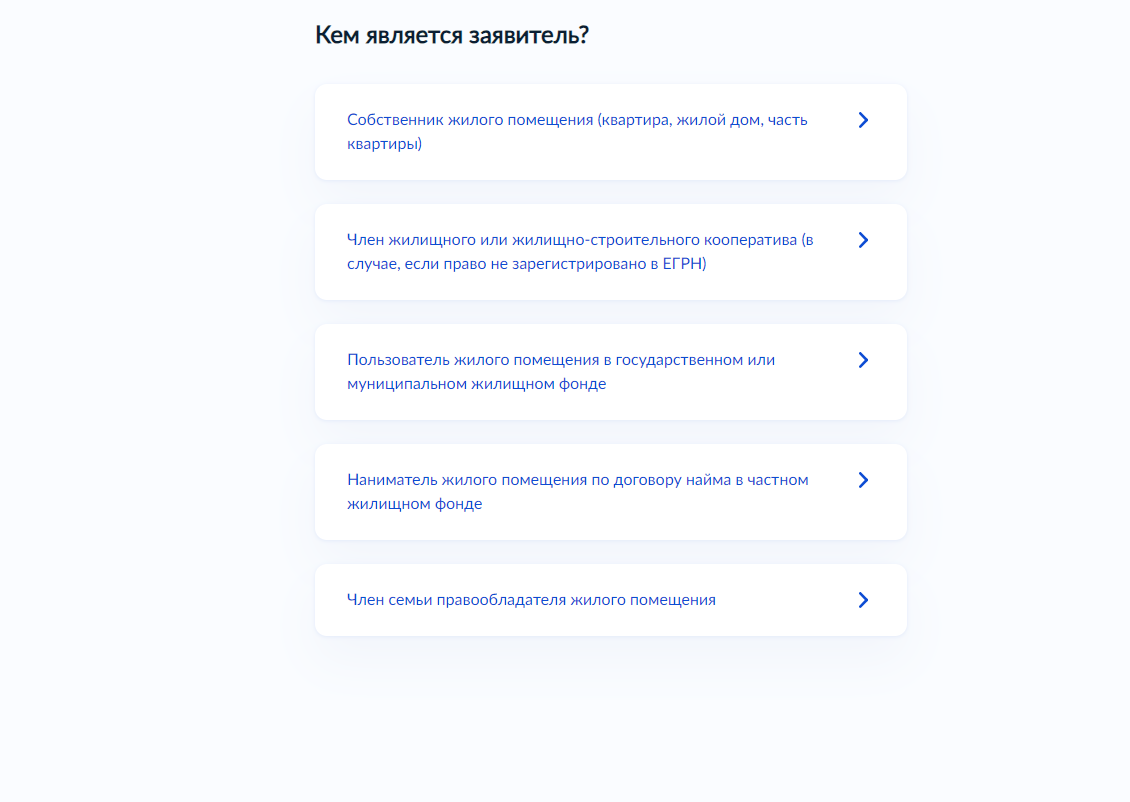 11.1. В случае если заявитель является собственником жилого помещения (квартира, жилой дом, часть квартиры), выбрать вид собственности.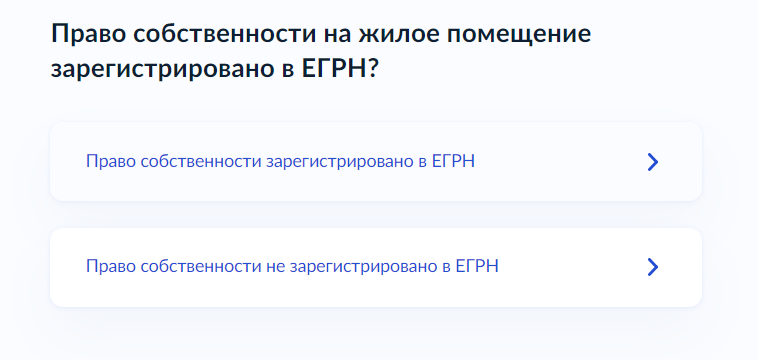 11.2 Заполнить соответствующее окно.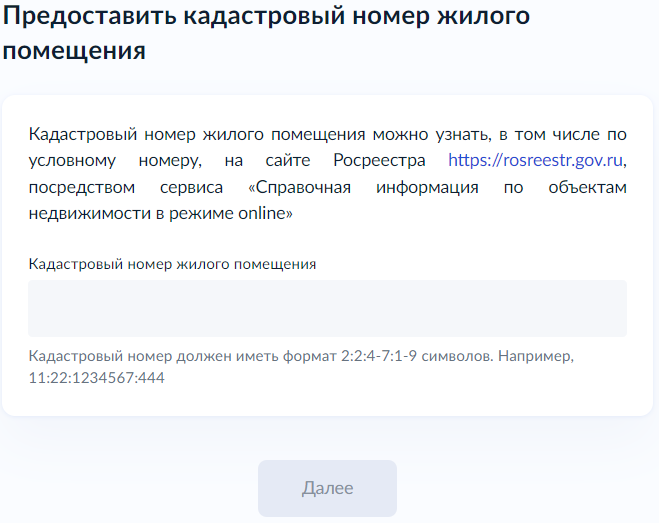 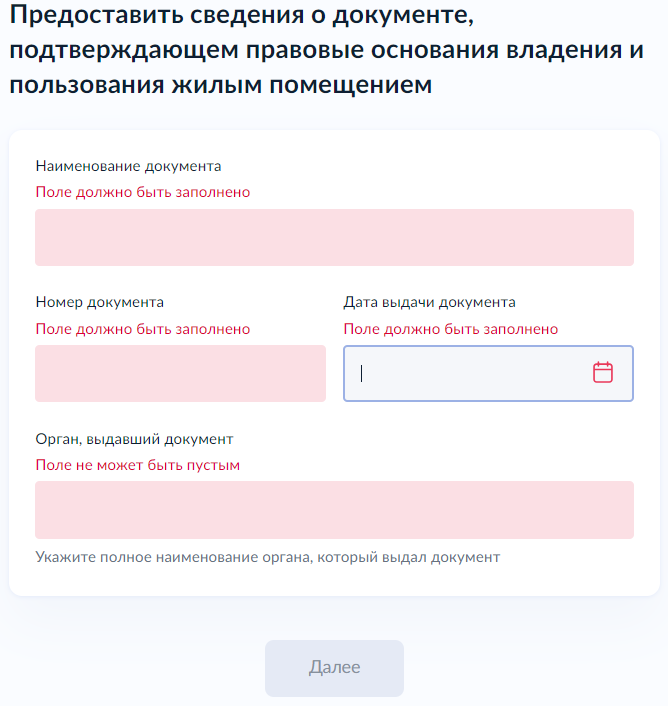  
12 - заполнить сведения (при наличии) о членах семьи, зарегистрированных совместно с заявителем по месту постоянного жительства: 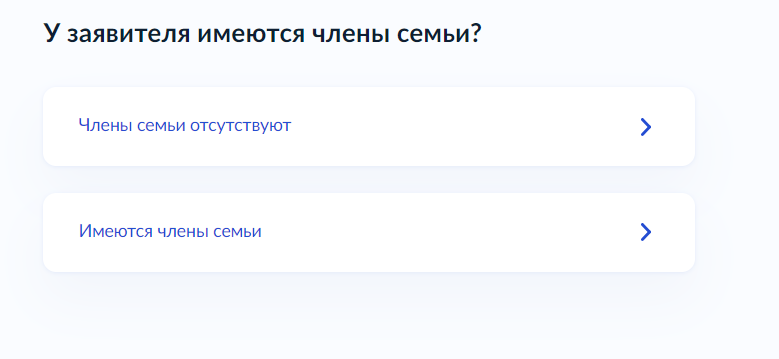 12.1 В случае если члены семьи имеются, указать всех членов семьи независимо от раздельного или совместного проживания.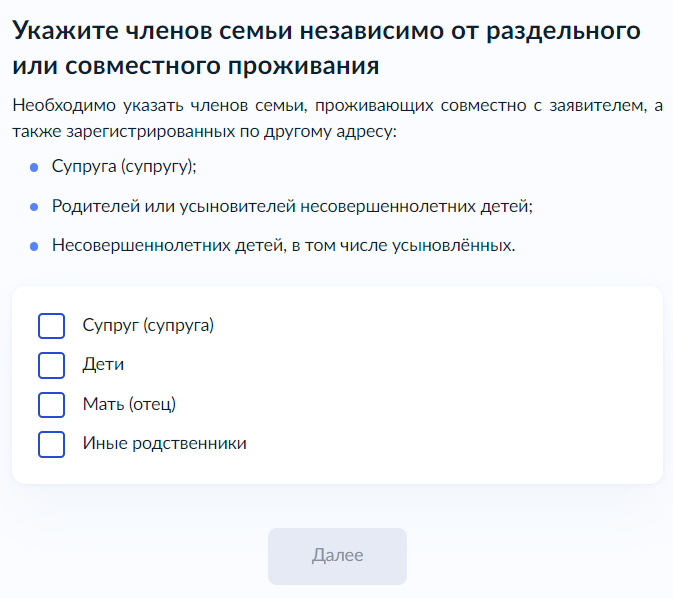 13 - внести сведения о доходах заявителя и членов его семьи «Далее»: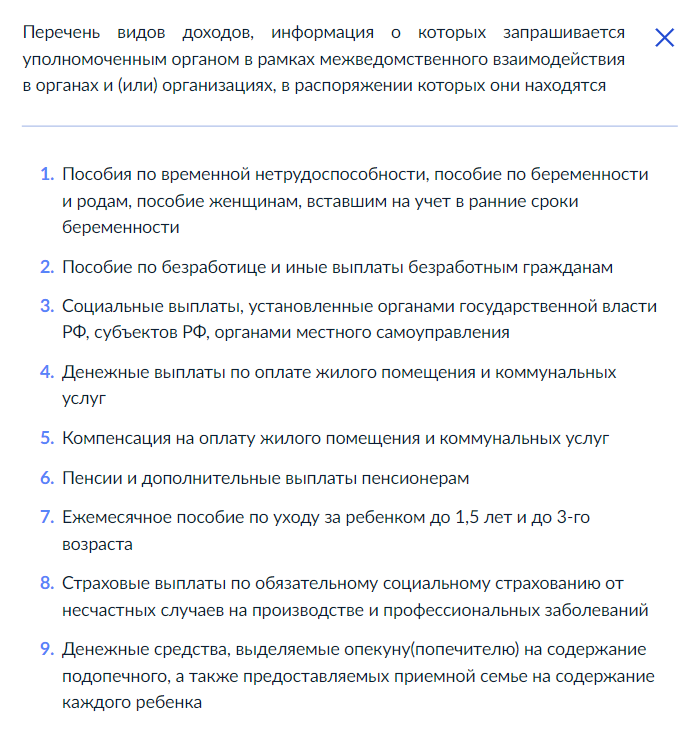 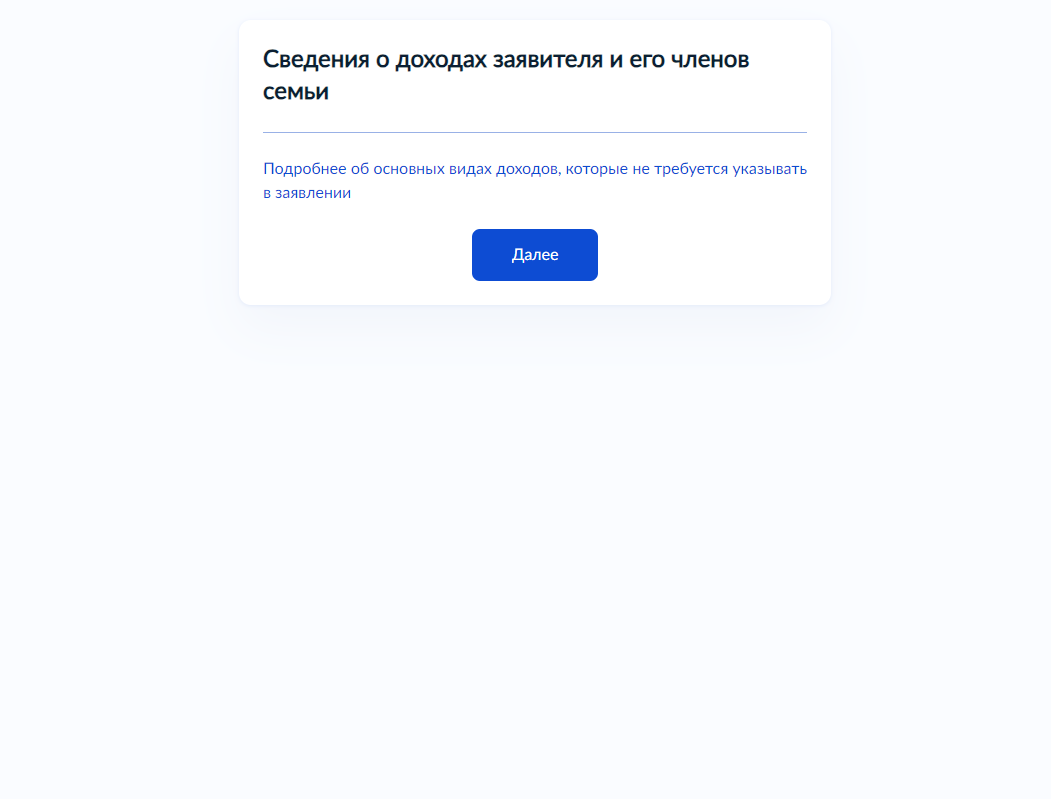 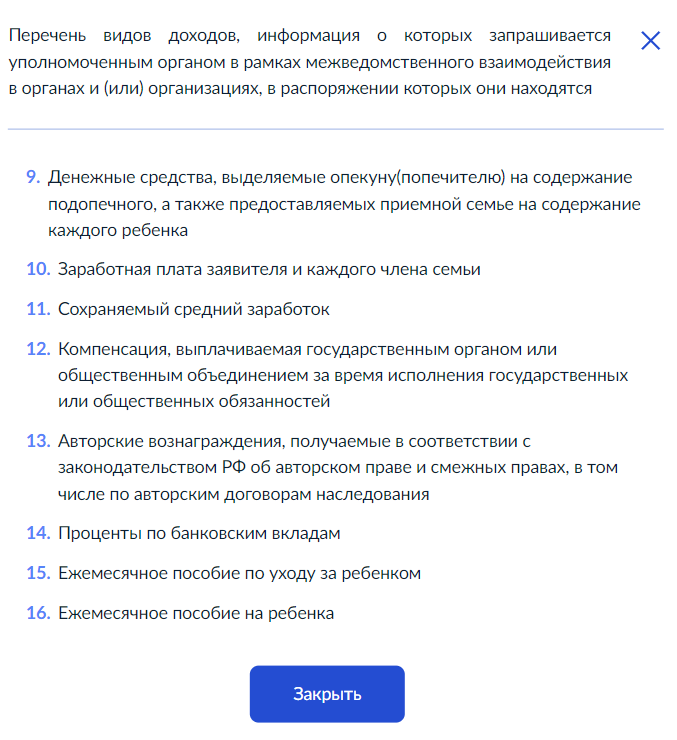 13.1 При наличии иных доходов указать источник поступления средств, нажать «Далее».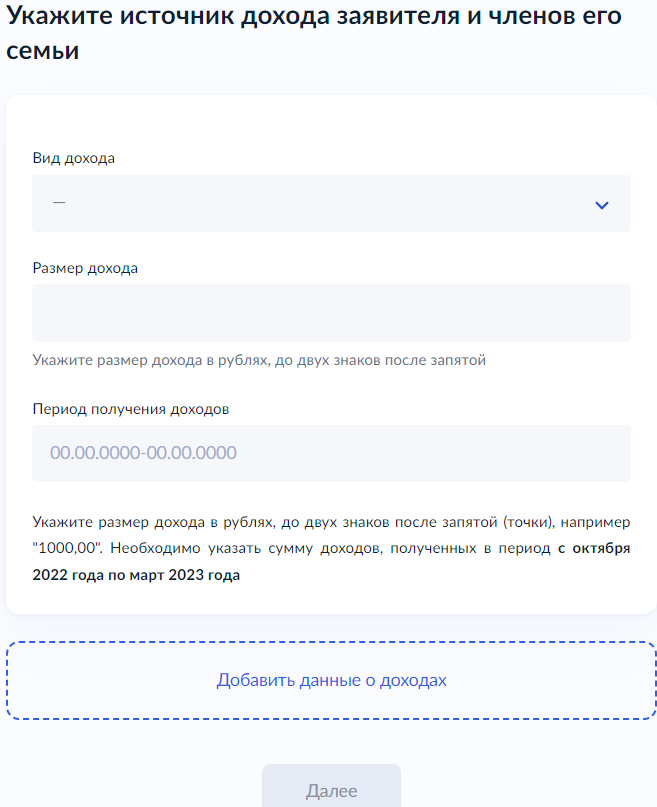 ОБРАЩАЕМ ВНИМАНИЕ!Совокупный доход семьи или одиноко проживающего гражданина для предоставления субсидии определяется 
за 6 календарных месяцев, предшествовавших месяцу перед месяцем подачи заявления о предоставлении субсидии.14 - прикрепить копии платежных документов или иные документы, содержащие сведения о размерах начисленной платы за ЖКУ, далее нажать «подтвердить»: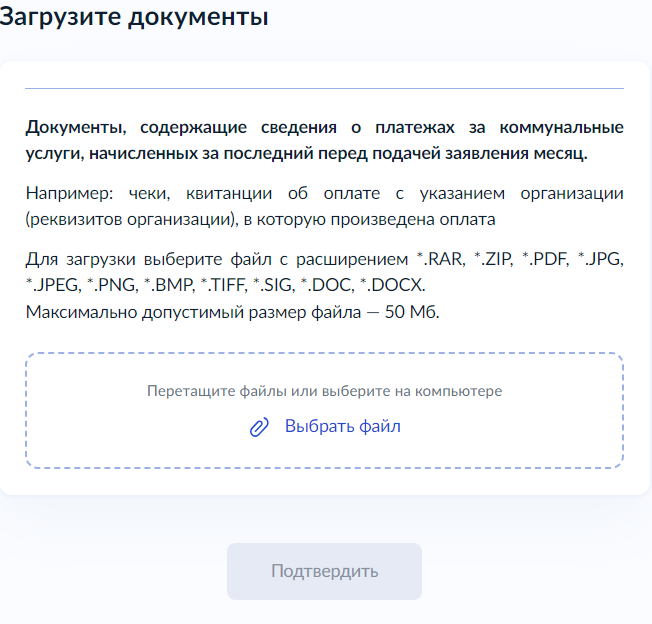 15 - указать имеется ли судебная задолженность по оплате помещения и коммунальных услуг: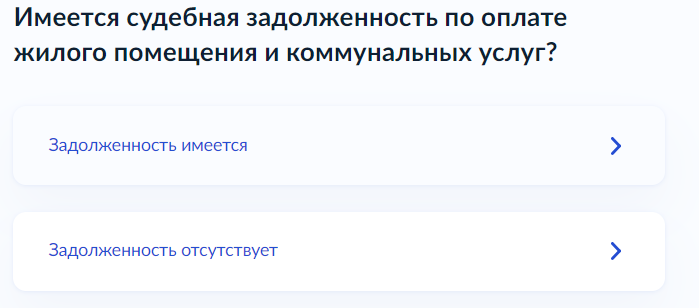 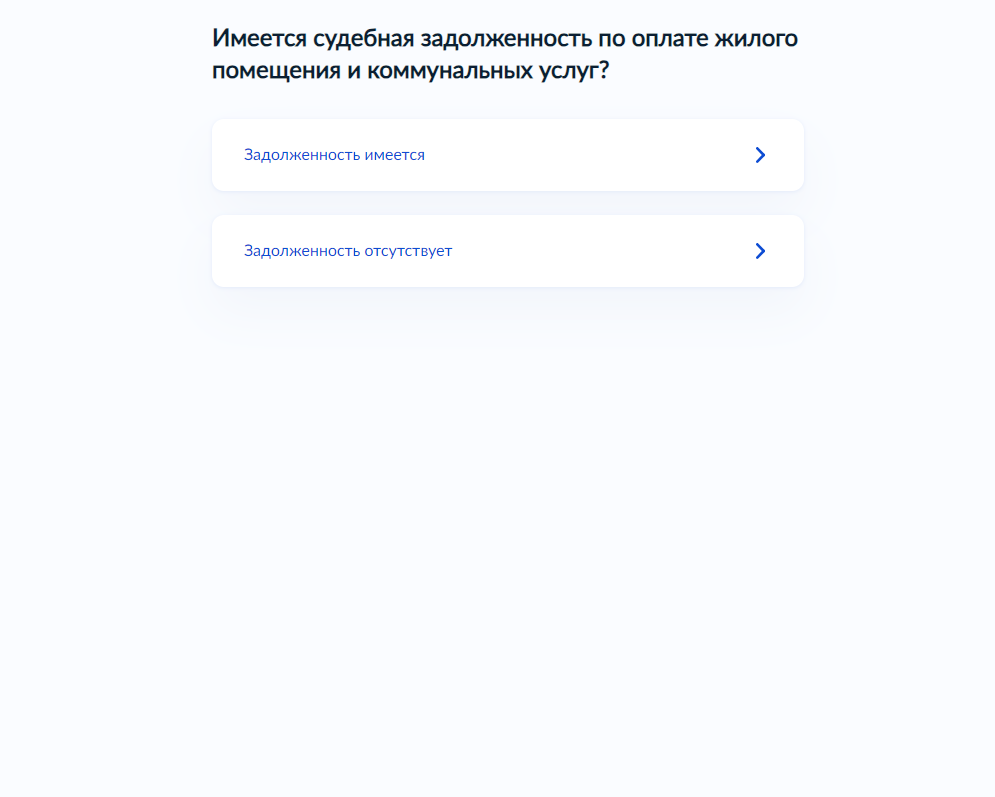 ОБРАЩАЕМ ВНИМАНИЕ!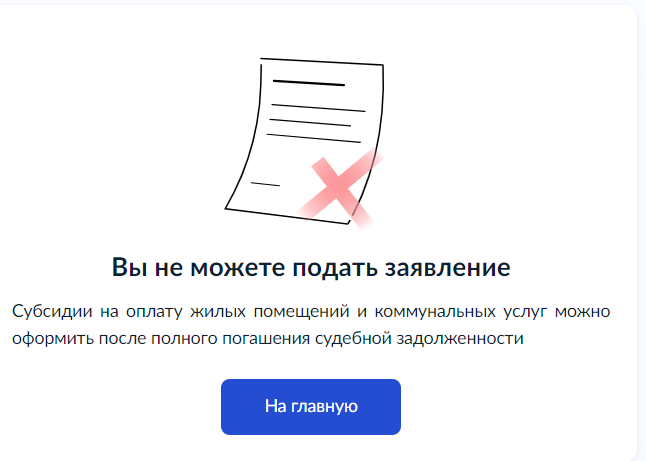 Субсидии не предоставляются гражданам при наличии у них подтвержденной вступившим 
в законную силу судебным актом непогашенной задолженности 
по оплате жилых помещений 
и коммунальных услуг, которая образовалась за период не более чем 
3 последних года. 16 - выбрать способ получения субсидии: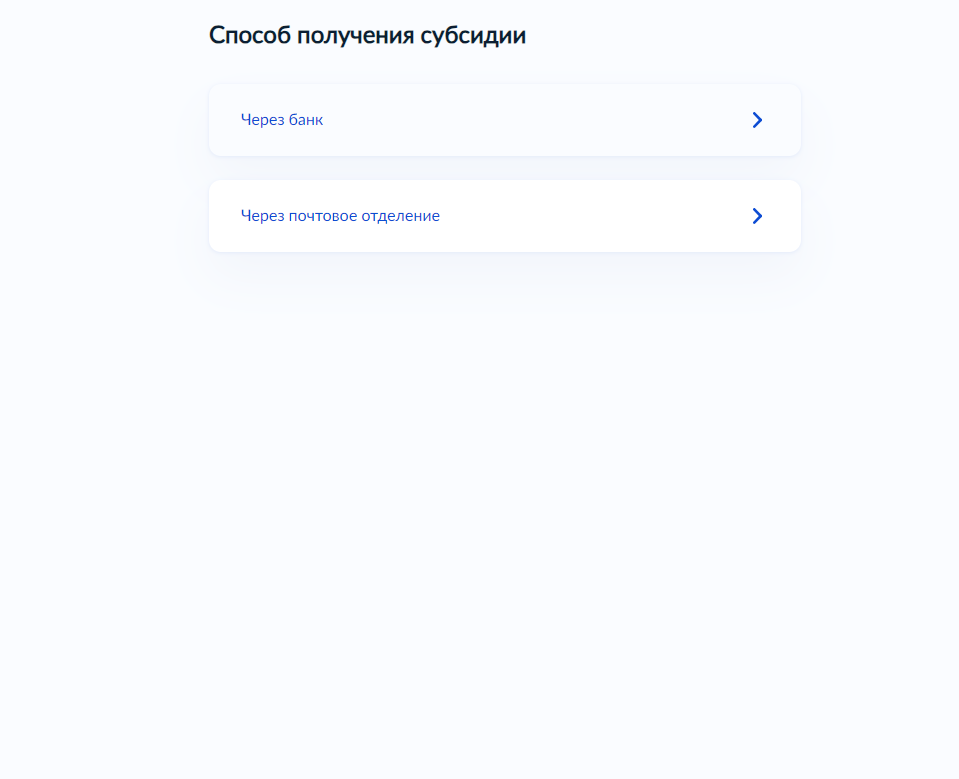 16.1 В случае если Вы хотите получать через банк, указать банковские реквизиты для перечисления субсидии, «Далее».                                      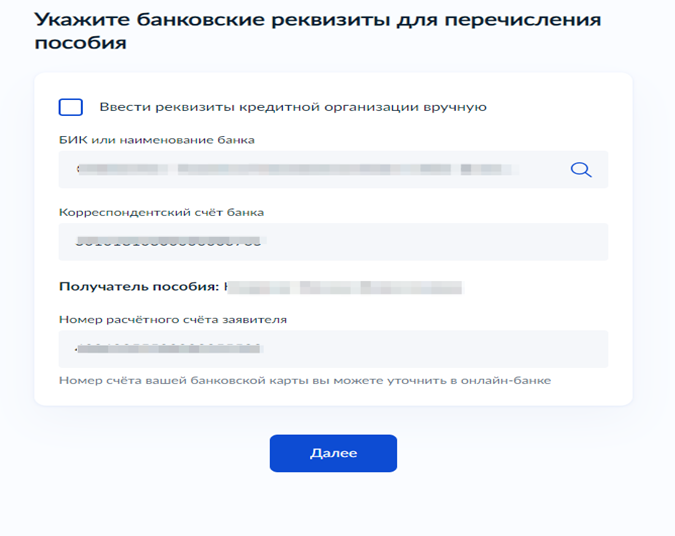 16.2 В случае если Вы хотите получать через почтовое отделение, указать почтовые реквизиты для получения субсидии, нажать «Далее».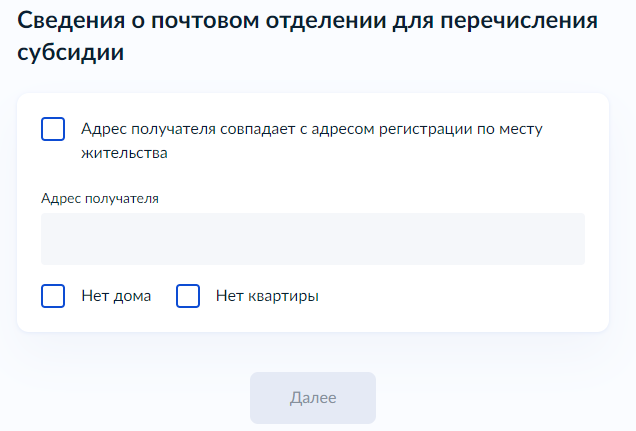 17 - выбрать территориальное подразделение КГКУ «УСЗН» 
(по месту жительства):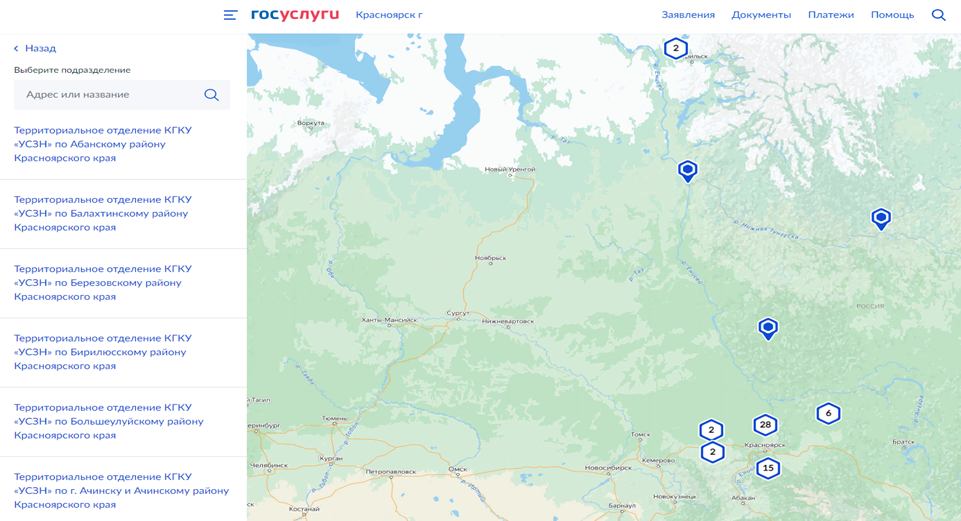 18 - выбрать способ получения результата рассмотрения заявления (поставить галочку в случае, если Вы хотите получить результат на бумажном носителе):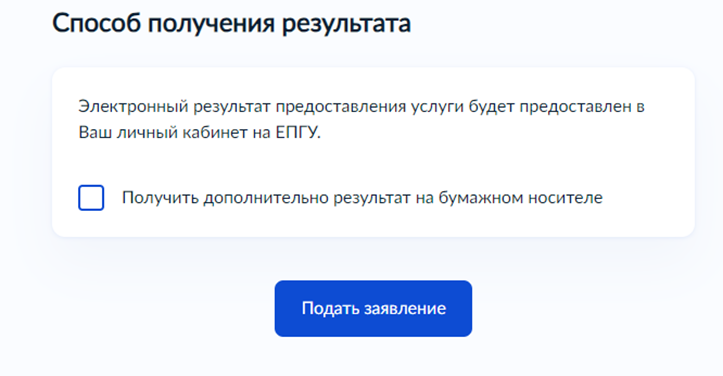 19 - нажать «Подать заявление»:По результатам рассмотрения заявления в личный кабинет на ЕПГУ поступит уведомление.